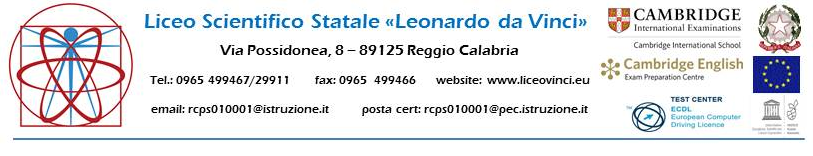                                                                                     	Ai genitori degli studenti delle TERZE e QUARTE classi inseriti nel Percorso Nazionale  di Biologia con curvatura biomedicaOGGETTO: Percorsi laboratoriali presso l’Auditorium della sede dell’Ordine Provinciale dei Medici di Reggio Calabria a.s. 2018/19In riferimento alla circolare dirigenziale di pari oggetto n. 429 / comunicazione studenti n. 398 del 28.05.19, con la presente si chiede di voler formalizzare l’autorizzazione allegata, consegnandola, per il tramite degli alunni, al docente interessato la mattina dell’incontro. Si specifica, in questo caso, che alle ore 13:00, al termine delle attività laboratoriali, i ragazzi dovranno essere prelevati dalle famiglie direttamente presso la sede dell’Ordine. Ringraziando anticipatamente, per la collaborazione, formulo i più cordiali saluti.IL DIRIGENTE SCOLASTICO                                                                                                                                  Prof.ssa Giuseppina Princi                                                                     Firma autografa omessa ai sensi dell’art. 3 c.2 d.l.vo n.39/1993                                                                                                                                                     Al Dirigente scolastico                                                                                                                                                Liceo scientifico L. da Vinci                                                                                                                                                          di Reggio CalabriaIl/la sottoscritto/a _____________________________ genitore dell’alunno/a _______________________ frequentante la classe _____ sez. ___, regolarmente inserito/a nel Percorso sperimentale nazionale di Biologia con curvatura biomedica, con la presente autorizza il/la proprio/a figlio/a a partecipare alle attività laboratoriali, presso la sede dell’Ordine dei Medici di Reggio Calabria g.  07/06/2019 dalle ore 8:30 alle ore 13:00 Data _______________                                                                                                               In fede